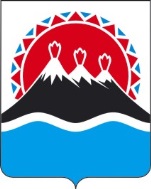 ИНСПЕКЦИЯ ГОСУДАРСТВЕННОГО СТРОИТЕЛЬНОГО НАДЗОРА КАМЧАТСКОГО КРАЯНа основании Федерального закона от 16.12.2019 № 439-ФЗ «О внесении изменений в Трудовой кодекс Российской Федерации» ПРИКАЗЫВАЮ:1. Внести в приложение к приказу Инспекции государственного строительного надзора Камчатского края от  27.02.2020 № 70 «Об утверждении служебного распорядка Инспекции государственного строительного надзора Камчатского края» (далее – Приложение) следующие изменения:1.1 Подпункт 2 пункта 2.2.2 Приложения изложить в следующей редакции:«2) трудовую книжку и (или) предусмотренные статьей 661 Трудового кодекса Российской Федерации сведения о трудовой деятельности, за исключением случаев, если трудовой договор заключается впервые;»1.2. Пункт 9.2. Приложения изложить в следующей редакции:«9.2. В день прекращения трудового договора, служебного контракта государственному служащему, работнику выдается трудовая книжка с внесенными в нее записями или предоставляет сведения о трудовой деятельности (статья 661 Трудового кодекса Российской Федерации)  и другие документы, связанные с гражданской службой, трудовой деятельностью и пенсионным обеспечением, а гражданский служащий, работник обязан сдать в Инспекцию служебное удостоверение и материальные ценности, в случае, если они находились в подотчете гражданского служащего, работника, подлежащего увольнению.»1.3. Пункт 9.3. Приложения изложить в следующей редакции:«9.3. В случае, если в день прекращения трудового договора, служебного контракта выдать трудовую книжку или предоставить сведения о трудовой деятельности гражданскому служащему, работнику не представляется возможным в связи с его отсутствием либо его отказом от получения трудовой книжки на руки, Инспекция в тот же день направляет ему уведомление о необходимости явиться за трудовой книжкой, либо дать согласие на отправление ее по почте или направить работнику по почте заказным письмом с уведомлением сведения о трудовой деятельности за период работы у данного работодателя на бумажном носителе, заверенные надлежащим образом.»2. Настоящий приказ вступает в силу через 10 дней после дня его официального опубликования.ПРИКАЗ № г. Петропавловск-Камчатский«»2020 года    О внесении изменений в приказ Инспекции государственного строительного надзора  Камчатского края от 27.02.2020 № 70 «Об утверждении служебного распорядка Инспекции государственного строительного надзора Камчатского края»И.о. руководителя Инспекции –главного государственного инспекторагосударственного строительного надзора Камчатского краяЕ.А. Осипова